佛山市2019年上半年中小学教师资格考试面试审核公告根据省教育厅统一部署和佛山市工作安排，现将2019年上半年中小学教师资格考试面试审核工作的有关事宜公告如下：一、面试对象（一）户籍或人事（劳动）关系在佛山的社会人员（含在职、待业人员）；（二）持有佛山市居住证并在有效期内的外省（区、市）户籍人员；（三）佛山市内普通高等学校三年级及以上的全日制本科学生、毕业学年的全日制专科学生、广东省内幼儿师范学校毕业学年全日制学生和全日制在读研究生；（四）佛山市内居住或教师资格考试笔试报考地为佛山考区，持港澳台居民居住证或港澳居民来往内地通行证或五年有效期台湾居民来往大陆通行证的港澳台居民。以上人员须已参加中小学教师资格考试笔试且各科笔试成绩合格并在有效期内，方可报名参加本次面试。二、报名条件（一）具有中华人民共和国国籍，身体健康。（二）遵守宪法和法律，热爱教育事业，具有良好的思想品德。（三） 未达到国家法定退休年龄，具有以下三项条件之一的考生：（1）佛山市户籍；（2）人事档案已挂靠在佛山市人才智力市场或各区人才交流中心，或在佛山市工作且与聘用单位签订聘期在一年及以上的聘用合同并能同时提供社保管理部门出具的最近6个月及以上由聘用单位为其缴纳的社会保险证明；（3）持有佛山市居住证并在有效期内。  （四）符合《教师法》规定的学历要求：1.报考幼儿园教师资格面试，应当具备幼儿师范学校毕业及以上学历。2.报考小学教师资格面试，应当具备中等师范学校毕业及以上学历。3.报考初级中学教师资格面试，应当具备高等师范专科学校或者其他大学专科毕业及以上学历。4.报考高级中学教师资格面试和中等专业学校、技工学校、职业高级中学文化课、专业课教师资格面试，应当具备高等师范院校本科或者其他大学本科毕业及以上学历。5.报考中等职业学校实习指导教师资格（包括中等专业学校、技工学校、职业高级中学实习指导教师资格）面试，应当具备中等职业学校毕业及以上学历，同时应具有初级及以上专业技术职务或中级以上工人技术等级证书。港澳台居民参加全国中小学老师资格考试面试的报名条件，按照《教育部办公厅 中共中央台湾工作办公室秘书局 国务院港澳事务办公室秘书行政司关于港澳台居民在内地（大陆）申请中小学教师资格有关问题的通知》（教师厅〔2019〕1号）规定执行。（五）佛山市内普通高等学校三年级及以上的全日制本科学生、毕业学年的全日制专科学生、广东省内幼儿师范学校毕业学年全日制学生和全日制在读研究生，凭学校出具的在籍学习证明（或学生证）报考相应的教师资格（佛山科学技术学院所有校区的教师资格面试审核工作均由南海教育局负责）。（六）符合上述报考条件，已通过中小学教师资格考试笔试且成绩在有效期内，方可报名参加面试。被撤销教师资格的，5年内不得报名参加考试；受到剥夺政治权利，或故意犯罪受到有期徒刑以上刑事处罚的，不得报名参加考试。曾参加教师资格考试有作弊行为的，按照《国家教育考试违规处理办法》（教育部第33号令）的相关规定执行。三、面试内容及科目（一）面试内容面试依据教育部印发的《中小学和幼儿园教师资格考试标准（试行）》和《考试大纲（试行）》（面试部分）进行，包括备课（或活动设计）、试讲（或演示）、答辩（或陈述）等环节。面试主要考核职业道德、心理素质、仪表仪态、言语表达、思维品质等教学基本素养和教学设计、教学实施、教学评价等教学基本技能。考生可登陆“NTCE-中国教育考试网”（http://ntce.neea.edu.cn）查阅各科目考试大纲。 （二）面试科目1.幼儿园教师资格面试不分科目。2.小学教师资格面试分语文、数学、英语、社会、科学、体育、音乐、美术、心理健康教育、信息技术、小学全科等11个科目。3.初级中学教师资格面试分语文、数学、英语、思想品德、历史、地理、物理、化学、生物、音乐、体育与健康、美术、信息技术、历史与社会、科学、心理健康教育、日语、俄语等18个科目。4.高级中学教师资格面试分语文、数学、英语、思想政治、历史、地理、物理、化学、生物、音乐、体育与健康、美术、信息技术、通用技术、心理健康教育、日语、俄语等17等科目。 5.中等职业学校文化课教师面试科目与高级中学教师面试科目相同。中等职业学校专业课教师和实习指导教师的教师资格面试按《广东省中等职业学校专业课教师和实习指导教师资格考试面试大纲》（粤教继函〔2016〕37号）规定进行。四、报考流程（一）网上报名网上报名时间：2019年4月16日至19日。符合面试报考条件的考生在报名时间内，登录“NTCE-中国教育考试网”按照栏目指引进行网上报名，准确填写面试类别、面试科目和面试考区等信息。报名时间截止后，报名系统将自动关闭，不再受理考生报名。  内地考生可选择户籍或人事（劳动）关系所在地、居住地（须办理当地居住证且在有效期内）、就读学校所在地（仅限普通高等学校三年级及以上的全日制学生、毕业学年的全日制专科学生、幼儿师范学校毕业学年全日制学生和全日制在读研究生，含港澳台学生）为报考考区。港澳台居民可选择居住地、教师资格考试笔试报考地为报考考区。全省报考日语、俄语的考生集中在广州市南沙区考试，考生（含港澳台考生）报名时须选“广州（南沙）考区”为报考考区。广州市报考幼儿园教师、中职专业课教师和中职实习指导教师的考生须选择“广州幼儿园、中职专业课考区”为报考考区，其他考生（含中职文化课考生）选择户籍或人事（劳动）关系、居住地和就读学校所在区为报考考区。 （二）现场审核考生网上报名完成后，应持相关证明材料在报考考区规定的时间和地点进行现场审核, 各考区的现场审核时间、地点、联系方式和受理范围见附件1，请考生及时查阅报考考区发布的考试信息。现场审核需提交以下证明材料原件和复印件：1.在户籍所在地报考的考生： （1）居民身份证（需在有效期内）； （2）毕业证书； （3）本人户口本或集体户口证明。2.在人事（劳动）关系所在地报考的考生： （1）居民身份证（需在有效期内）； （2）毕业证书； （3）考生工作单位出具的人事（劳动）关系证明或人事档案保管部门出具的证明；3.在居住地报考的考生：（1）居住证（需在有效期内）；（2）毕业证书； 4.在就读学校所在地报考的考生： （1）居民身份证（需在有效期内）； （2）学生证（需有有效注册信息）或学校学籍管理部门出具的在籍学习证明，具体样例见附件2；5.港澳台地区的考生：（1）港澳台居民居住证或港澳居民来往内地通行证或五年有效期台湾居民来往大陆通行证;(2)学历（学位）证书。报考日语、俄语的考生在户籍或人事（劳动）关系所在地、居住地、就读学校所在地进行现场审核，港澳台人员在报考地审核。 现场审核确认后，报名信息不得更改。未经现场审核的考生，视为自动放弃本次面试报名。（三）网上缴费网上缴费时间：2019年4月26日前。 考生通过现场审核后，须于4月26日前登录“NTCE-中国教育考试网”进行网上缴费，支付成功后即为报名完成。现场审核通过但未在规定时间内缴费者视为自动放弃报名，逾期不再补缴。根据教育部考试中心《关于中小学教师资格考试考务费标准的公告》（教试中心函〔2015〕147号）和《广东省发展改革委  广东省财政厅关于改革我省专业技术人员职业资格考试收费标准管理方式的通知》（粤发改规〔2018〕9号)的规定，面试费按每考生280元/人·次的标准收取 。面试费一旦缴纳不予退费，请考生注意。 （四）准考证打印准考证打印时间：2019年5月13日至17日。 考生报名完成后，自行登录“NTCE-中国教育考试网”在规定的时间内打印准考证。（五）面试 面试时间：2019年5月18日至19日。考生应按准考证上注明的时间、考点和场次参加面试，考点和场次由报名系统随机生成。各类考生面试程序如下：第一类：报考幼儿园教师资格，小学语文、数学、英语、社会、科学、体育、音乐、美术等科目教师资格，初级中学语文、数学、英语、思想品德、历史、地理、物理、化学、生物、音乐、体育与健康、美术、信息科技、历史与社会、科学等科目教师资格，高级中学语文、数学、英语、思想政治、历史、地理、物理、化学、生物、音乐、体育与健康、美术、信息科技、通用技术等科目教师资格：1.抽题。考点工作人员登录面试测评系统，从题库中随机抽取试题（幼儿园类别考生从抽取的2道试题中任选1道，其余类别只抽取1道试题），考生确认后，工作人员打印试题清单。2.备课。考生持试题清单、备课纸进入备课室，撰写教案（或活动演示方案）。准备时间20分钟。3.回答规定问题。考生由工作人员引导进入指定面试室。考官从试题库中随机抽取2道规定问题，要求考生回答。时间5分钟左右。4.试讲或演示。考生按准备的教案（或活动演示方案）进行试讲（或演示）。时间10分钟。5.答辩。考官围绕考生试讲（或演示）内容进行提问，考生答辩。时间5分钟左右。6.评分。考官依据评分标准对考生面试表现进行综合评分。第二类：报考小学心理健康教育、信息技术、小学全科，初中、高中、中职文化课心理健康教育、日语、俄语等科目教师资格：1.抽题。考生从报考科目的教材（考点提供）中随机抽取章节（课），作为备课和试讲内容。其中，“小学全科”先从语、数、英、音、体、美六科中随机抽取1门科目，再从该科目教材中随机抽取章节（课），作为备课和试讲内容。工作人员将考生抽取的章节（课）登记在试题卡上，考生签名确认。试题卡一式两份，考生一份，考官组一份。2.备课。考生持试题卡、备课纸，进入备课室，撰写教案（或活动演示方案）。准备时间20分钟。3.回答规定问题。考生由工作人员引导进入指定面试室。考官从“面试测评系统”中随机抽取2道规定问题，要求考生作答。时间5分钟左右。4.试讲（演示）。考生按照准备的教案（或活动演示方案）进行试讲（或演示）。时间10分钟。5.答辩。考官围绕学生试讲（或演示）内容进行提问，考生答辩。时间5分钟左右。“小学全科”考官适当提问非试讲科目的知识。 6.评分。考官依据评分标准对考生面试表现进行综合评分。第三类：报考中等职业学校专业课教师和实习指导教师的教师资格：1.考生自带一本正式出版的本专业中职或以上学校的专业课或实习指导教材。抽题室工作人员对考生自带教材进行审核，审核通过后，考生随机抽取章节内容作为备课和试讲内容，抽题室工作人员将考生所抽题目登记在备课纸上，一式两份，考生签名确认后，一份交由考生备课，一份由考务工作人员交给考官。2.备课。考生根据抽取的备课内容，进行教学设计。时间20分钟。报考专业课教师的考生应按理论课或理实一体化课的要求，进行教学设计。报考实习指导教师的考生应按实验实训课的要求，进行教学设计。3.专业概述。考生针对拟任教专业进行专业概述。时间5分钟左右。4.试讲（演示）。考生按照准备的教学方案进行试讲（或演示）。时间10分钟。5.答辩。考官围绕考生试讲（或演示）内容进行提问，考生答辩。时间5分钟左右。6.评分。考官依据评分标准对考生面试表现进行综合评分。（六）成绩公布 面试成绩公布时间：2019年6月11日。考生可在面试成绩公布后登陆 “NTCE-中国教育考试网”查询本人的面试成绩。考生如对本人成绩有异议，可在成绩公布后10个工作日内向报考考区申请成绩复核。 已通过中小学教师资格考试（笔试和面试）的考生，可自行登录中小学教师资格考试网站下载、打印PDF版本考试合格证明。面试报名流程如下：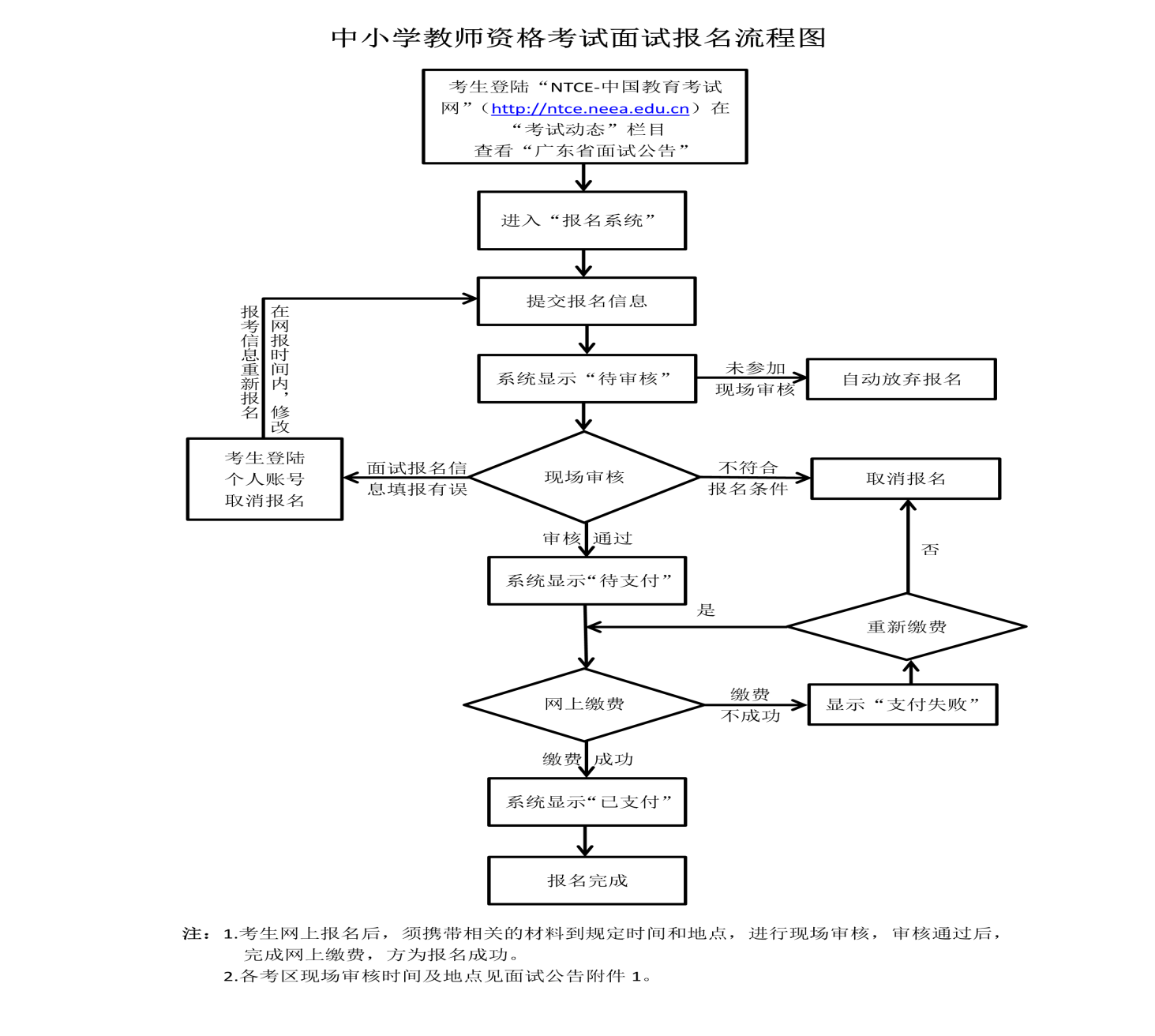 五、考试违规处理中小学教师资格考试属于《中华人民共和国刑法修正案（九）》中“法律规定的国家考试”范畴，考生在考试过程中，违反考试纪律作弊或提供虚假证明材料的，按照《国家教育考试违规处理办法》（教育部令第33号）和《中华人民共和国刑法修正案（九）》中规定接受有关部门的处理。六、其他注意事项（一）考生须本人进行网上报名和现场审核确认，并对所填报的报考信息和提供的现场审核材料的准确性、真实性负责。禁止学校或任何机构替代考生报名，对违反规定而影响本人面试的，责任由考生承担。（二）网上报名系统有判别考生笔试成绩是否具备面试报名资格的功能，考生只有在所报面试类别和科目对应的笔试各科目成绩均合格且在有效期内，才能在“中小学教师资格考试网”上进行面试报名。 （三）考生注册报名时上传的照片应为本人近6个月内的免冠正面证件照，此照片将用于准考证和考试合格证明，请考生按规定上传照片，如因照片上传不合格而影响本人考试的，责任由考生承担。（四）参加2018年下半年及之前国家教师资格考试笔试成绩合格的考生，在面试报名时需要重新进行注册和填报个人信息，重新注册操作不影响考生的面试报名资格。参加2019年上半年笔试考试的考生不用重新注册。（五）考生忘记注册密码可通过以下三种途径重置： 1.自助重置密码 考生可通过回答注册时预设的“密码保护问题”自助重置密码。 2.短信获取密码 考生可通过报名注册时所填写的手机号码短信获取密码（注：手机短信为考生重新获取密码的重要途径，在参加中小学教师资格考试期间，请考生慎重更换手机号码）。 3.拔打教育部考试中心客服电话 考生可在工作时间内通过拨打教育部考试中心客服电话进行密码重置。（客服电话010-82345677）。（六）已取得中小学教师资格考试合格证明且在有效期内的考生，可在每年春季或秋季，向户籍所在地、居住地（须办理当地居住证且在有效期内）、就读学校所在地（仅限应届毕业生和在读研究生，含港澳台学生）教育行政部门申请认定相应的教师资格。港澳台居民向居住地、教师资格考试所在地教育行政部门申请认定相应的教师资格。教师资格认定的具体时间、流程、需提交的材料等事宜，请向拟申请认定的教育行政部门咨询。广东省每年中小学教师资格认定信息敬请关注“中国教师资格网”（http://www.jszg.edu.cn）, 广东省教育厅网站（http://edu.gd.gov.cn）和广东省教育厅官方微信（广东教育）。（七）更多全国中小教师资格考试面试相关信息，敬请关注“NTCE-中国教育考试网”，广东省教育厅网站和广东省教育厅官方微信（广东教育）。如有疑问可拨打咨询电话020-37628372。附件：1.2019年下半年中小学教师资格考试面试广东各考区现场审核点信息汇总表      2.学籍证明（样例）佛山市教育局2019年4月 11 日附件1广东省2019年上半年中小学教师资格考试（面试）现场审核点信息附件2学 籍 证 明兹有学生      　     , 性别     ,         年    月出生，身份证号             　          ，学号       　          ，                             年    月被我校全日制                专业录取，学历层次    ，学制　　     年。现处于       年级在读。特此证明。                                    大学（学院）学籍管理部门（盖章）                                                       年    月   日注：1.本证明仅供广东省内普通高等学校三年级及以上的全日制学生、毕业学年的全日制专科生、幼儿师范学校毕业学年全日制学生以及全日制研究生报考全国中小学教师资格考试使用;2.本证明由考生所在学校学籍管理部门或教学管理部门盖章后生效，二级学院盖章无效;３.如因学籍证明信息差错造成的遗留问题由考生及所在院校负责;４.报名中小学教师资格考试现场确认时，须提交此证明原件，复印件。考区代码考区名称审核点名称审核点地址审核起止时间联系电话网址及公众号备注4429广州（幼儿园、中职专业课）考区广州市政务中心广州市天河区华利路61号4月22-25日020-83494295http://www.gzedu.gov.cn/gzsjyj/zgrz/list.shtml微信公众号：广州市教育评估中心幼儿园、中职专业课考区考生，请在面试材料审核前登录“广东政务服务网”（http://wsbs.gz.gov.cn/gz/wsbs/yyzxIframe.jsp?qu=gz）提前预约办理。4430广州（白云）考区广州市白云区少年宫广州市白云区金钟横路白兰二街18号101房（万达广场对面，地铁飞翔公园站）4月22-25日020-86371568http://www.by.gov.cn/by/tzgg/common_list_fbjg.shtml微信公众号：白云教师资格认定4431广州（从化）考区广州市广播电视大学从化分校（从化区职业技术学校旁边）从化区旺城大道337号4月22-25日020-37932573http://www.conghua.gov.cn/qjyj/zwgk/xxgk_index.shtml4432广州（番禺）考区番禺区广播电视大学广州市番禺区桥南街顺宁路番禺区广播电视大学南楼103室4月22-25日020-84641609http://www.panyu.gov.cn/PY09/xxgk_index.shtml微信公众号：广州番禺教育工作时间：上午8:30-12:00，下午14:30-17:30。4433广州（海珠）考区海珠区教育发展中心海珠区石榴岗路488号一楼办事大厅4月22-25日020-89617236020-89185320http://xxgk.haizhu.gov.cn/gov/HZ03/微信公众号：海珠教育4434广州（花都）考区花都区政务报务中心花都区花城街百合路36号4月17-24日020-36898895http://www.huadu.gov.cn微信公众号：花都政务（微信号HDQZWB）4435广州（黄埔）考区黄埔区教师发展中心广州市黄埔区大沙东路318号2号楼八楼4月22-25日020-61877385http://www.hp.gov.cn/hp/qjyj/ztzl_list_tt.shtml招聘与资格证栏目4436广州（荔湾）考区荔湾区教育局广州市荔湾区多宝路58号4月22-25日020-81932883http://www.gzlwedu.org.cn/infoManageSystem现场审核工作时间：上午09:00-11:30,下午14:30-17:004437广州（南沙）考区广州市南沙区金隆小学广州市南沙区金隆路金隆小学（具体课室届时学校大门口有指引）4月22-24日020-34683336http://www.gzns.gov.cn/xxgk/ns04/微信公众号：南沙教育（GZNSJY）现场审核时间：上午：09:00-11:50；下午14:30-17:00。4438广州（天河）考区天河区教师进修学校天河区长湴东路75号4月17-23日020-38622512020-85263069http://www.thnet.gov.cn/thxxw/ggg/2016_gzjg_list_s.shtml4439广州（越秀）考区广州市越秀区教育评估中心越秀区龟岗 德安路1号之二15楼4月21-25日020-87653030020-87652866http://www.yuexiu.gov.cn/jyzl/gk/jszgrd/index.shtml4440广州（增城）考区广州市增城区社区教育学院广州市增城区荔城街侨中路3号社区教育学院一楼大堂4月22-25日020-82628689020-82636156（现场审核期间使用）http://www.zengcheng.gov.cn/微信公众号：增城教育4402韶关考区韶关市行政服务中心综合服务窗口韶关市武江区西联镇百旺路芙蓉园（可乘5、17、23、35、38路公交车在市行政服务中心站下）4月22-25日0751-88778220751-6919623http://jy.sg.gov.cn/4402韶关考区韶关学院韶关市浈江区大学路288号韶关学院学术交流中心六楼 4月24-25日0751-86175650751-8121382http://jy.sg.gov.cn/仅受理韶关学院在校考生4403深圳考区深圳市第一职业技术学校深圳市福田区福中路国际人才大厦旁深圳市第一职业技术学校阶梯教室4月20-24日0755-83538450http://szeb.sz.gov.cn/或关注公众号：深圳教育1、本审核点负责社会考生现场审核；2、审核时间：2019年4月20日至24日（上午9:00-11:30，下午14:00-17:30）；3、报考日语、俄语考生须全部在本审核点接受现场审核；4、日语、俄语考生现场审核时间为4月20日-4月23日。4403深圳考区深圳大学师范学院深圳市南山区南海大道深圳大学西门左转100米师范学院B栋一楼大厅4月19-21日0755-26465510http://szeb.sz.gov.cn/微信公众号：深圳教育1、审核对象仅限在深就读的全日制普通高等学校大学三年级及以上的学生。（报考日语、俄语的考生请去深圳市第一职业技术学校进行审核）2、审核时间：2019年4月19日至21日（上午9:00-11:30，下午14:00-17:00）。4404珠海考区珠海市第一中等职业学校（香华校区）珠海市香洲区香华路51号4月22-25日0756-2651307http://www.zhjy.gov.cn/4405汕头考区汕头市教育局汕头市龙湖区35街区丰泽庄汕头市教育局4月20-23日0754-88853404（人事科），0754-88860197（招生办）http://www.shantou.gov.cn/edu/4405汕头考区汕头职业技术学院金园校区金园路与东厦路交界4月20-23日0754-83582543http://www.shantou.gov.cn/edu/只接受汕头职业技术学院应届生报名4406佛山考区禅城教育“一门式”服务中心佛山市同济东路禅城区政府通济大院1楼禅城教育“一门式”服务中心4月23-24日0757-82341261http://www.chancheng.gov.cn/ccjy微信公众号：禅城教育4406佛山考区三水区教育局三水区西南街道环城路20号区教育局301室4月23-24日0757-87701826微信公众号：三水教育4406佛山考区高明区教育局高明区荷城街道中山路百乐街13号（高明区教育局五楼人事科）4月23-24日0757-88282322http://www.fsgmjy.cn/4406佛山考区南海区教师进修学校南海区教师进修学校研修一室（南海区桂城街道天佑四路2号南海艺术高中内培训楼二楼）4月23-24日0757-863287000757-86232590http://www.nanhai.gov.cn/cms/html/71172/column_71172_1.html4407江门考区五邑大学五邑大学学生综合服务中心一楼教务处办事窗口（玫瑰园）4月22-23日0750-32966840750-3296619江门市教育局政务网http://jyj.jiangmen.gov.cn/zwgk/tzgg/微信公众号：江门教育审核对象仅限五邑大学在校生4407江门考区江门职业技术学院江门市潮连大道6号，江门职业技术学院综合楼一楼服务大厅6号窗口4月22-23日0750-3725211江门市教育局政务网http://jyj.jiangmen.gov.cn/zwgk/tzgg/微信公众号：江门教育审核对象仅限江门职业技术学院在校生4407江门考区江门市第一职业高级中学江门市蓬江区胜利北路40号，江门市第一职业高级中学一号楼大堂4月22-23日0750-3503971江门市教育局政务网http://jyj.jiangmen.gov.cn/zwgk/tzgg/微信公众号：江门教育1.本审核点负责社会考生现场审核；2.报考日语、俄语考生须全部在本审核点接受现场审核；3.日语、俄语考生现场审核时间为2019年4月23日上午，其余时间不予受理。4407江门考区江门幼儿师范学校江门市外海中华大道21号，江门幼儿师范学校新教学楼三楼教务处4月22-23日0750-3798980江门市教育局政务网http://jyj.jiangmen.gov.cn/zwgk/tzgg/微信公众号：江门教育审核对象仅限江门幼师在校生4408湛江考区湛江艺术学校湛江市赤坎区康宁路7号（湛江艺术学校实验剧场）4月19-25日0759-33362600759-3332242http://www.zhjedu.cn/微信公众号：湛江市教育局现场审核时间为：2019年4月19日、4月22-25日上午8：30-11：30，下午14：30-17：30，共5天，4月20日和21日为双休日，不组织现场审核。4409茂名考区茂名市教育局茂名市官山五路6号大院（官山五路公交站旁）4月17-25日0668-2278744http://www.mmjy.gov.cn节假日及周六、日不受理4412肇庆考区肇庆市招生考试服务大厅肇庆市西江北路教育大楼一楼4月18-24日0758-28431390758-2829904http://jyj.zhaoqing.gov.cn/微信公众号：肇庆教育局现场审核时间为：2019年4月18-19日和4月22-24日共5天（上午8:30-12:00，下午14:30-17:30）；报考日语、俄语的考生必须在4月19日当天前来审核，逾期不予受理。节假日及周六、日不受理。44134413惠州考区大亚湾区宣教局（大亚湾区户籍考生审核点）大亚湾中兴南路118号（大亚湾管委会办公大楼B606）4月23-24日0752-5562637http://www.hzjy.edu.cn/微信公众号：hzjygzh44134413惠州考区博罗县教育局（博罗县户籍考生审核点）博罗县教育局一楼大厅4月23-24日0752-6624110http://www.hzjy.edu.cn微信公众号：hzjygzh44134413惠州考区龙门县科技教育局（龙门县户籍考生审核点）龙门县城文化路9号四楼继教办4月23-24日0752-7981927http://www.hzjy.edu.cn/微信公众号：hzjygzh44134413惠州考区惠阳区教育局（惠阳区户籍考生审核点）惠阳区淡水金惠大道3号教育局4楼人事股4月23-24日0752—3826331http://www.hzjy.edu.cn/微信公众号：hzjygzh44134413惠州考区惠州市广播电视大学（在惠州就读大学生考生审核点）惠州市惠城区河南岸斑樟湖路20号惠州电大综合楼1楼服务大厅4月23-24日0752-2555913http://www.hzjy.edu.cn微信公众号：hzjygzh44134413惠州考区惠东县教育局（惠东县户籍考生审核点）惠东县平山街道新平大道619号4月23-24日0752-8810468http://www.hzjy.edu.cn/微信公众号：hzjygzh44134413惠州考区惠城区教育局（惠城区户籍考生审核点）惠州市惠城区麦地东二路4号惠城区教育局三楼服务大厅4月23-24日0752-2677403http://www.hzjy.edu.cn微信公众号：hzjygzh44134413惠州考区仲恺区宣教文卫办（仲恺区户籍考生审核点）仲恺高新区和畅五路西8号投控大厦行政服务中心4月23-24日0752-3270503http://www.hzjy.edu.cn/微信公众号：hzjygzh4414梅州考区梅州市职业技术学校（仅受理社会人员考生）梅州市东山教育基地学子大道4号4月20-25日0753-2180895http://www.mzedu.gov.cn/4414梅州考区梅州师范分院（仅受理梅州师范分院在读考生）梅州市梅县区程江镇大新西路241号4月17-19日0753-2180895http://www.mzedu.gov.cn/4414梅州考区梅州农业学校（仅受理嘉应学院校本部在读考生）梅江区学院路15号4月19-25日0753-2180895http://www.mzedu.gov.cn/4415汕尾考区汕尾市教育局人事科汕尾市区红海中路4月22-25日0660-3390616http://www.swedu.gov.cn/微信公众号：汕尾教育资讯汕尾市教育局人事科（4楼）确认点只为社会人员确认。确认时间为2019年4月22日-25日，每天确认时间：上午8:30-11:30，下午14:30-17:30,25日下午16:30结束确认，请各位考生按汕尾市教育局通知（http://www.swedu.g）4415汕尾考区汕尾职业技术学院汕尾市区文德路汕尾职业技术学院4月22-25日0660-3386863http://jc.swvtc.cn/html/jwc/汕尾职业技术学院确认点只为汕尾职业技术学院本院参加面试考生确认，其他人员确认点为汕尾市教育局4楼人事科。4416河源考区河源市教育局广东省河源市源城区越王大道商务小区河源市教育局一楼大厅4月22-24日0762-3297399http://www.heyuan.gov.cn/web/jyhysjyj/微信公众号：河源教育发布4417阳江考区阳江市教育局阳江市东风三路45号阳江市教育局一楼大厅4月22-25日0662-3333993http://zwgk.yangjiang.gov.cn4417阳江考区阳江职业技术学院教务处（本校学生审核点）阳江市江城区东山路213号4月22-25日0662-3351860http://zwgk.yangjiang.gov.cn4418清远考区清远工贸职业技术学校清城区东城街道学府路8号清远工贸职业技术学校实训中心316室4月22-25日0763-3930671http://www.gdqy.gov.cn/jyj/微信公众号：清远市教育局审核时间：2019年4月22日至25日（上午8：30至11：00，下午14：30至16：30。）报考日语、俄语的考生必须在4月22日审核，逾期不予受理。4419东莞考区东莞开放大学（原东莞市广播电视大学）东莞开放大学招生服务厅（东莞市莞城街道运河东一路157号）4月19-22日0769-222230010769-22242918东莞市教育局官网http://edu.dg.gov.cn微信公众号：东莞慧教育审核时间包括周六、日。4420中山考区中山职业技术学院中山市博爱七路25号中山职业技术学院雅思楼Y106室4月22-25日0760-88222059http://www.zsedu.net/审核时间：2019年4月22日至25日（上午8：30至11：30，下午14：30至17：00。）节假日及周六、日不受理现场审核。报考日语、俄语的考生必须在4月22日前来审核，逾期不予受理。 请各位考生关注中山市教体局现场审核通知公告（http://www.zsedu.net）44514451潮州考区潮州市高级中学潮州大道中段潮州市高级中学4月22-25日0768-28563390768-2805016http://edu.chaozhou.gov.cn/微信公众号：潮州市教育审核时间：2019年4月22日至25日（上午8：30-11：30，下午14：30-17：30。）报考日语、俄语的考生必须在4月23日前来审核，逾期不予受理。审核对象：韩山师范学院、潮州市户籍报考高中、中职、中职实习指导教师资格的考生。44514451潮州考区湘桥区南春中学湘桥区南春路444号4月22-25日0768-2259400http://edu.chaozhou.gov.cn/微信公众号：湘桥教育审核时间：2019年4月22日至25日（上午8：30至11：30，下午14：30至17：30）报考日语、俄语的考生必须在4月23日前来审核，逾期不予受理。审核对象：湘桥区户籍报考初中、小学、幼儿园的考生，韩山师范学院报考初中、小学、幼儿园的考生。44514451潮州考区潮安区教育局二楼人事股潮州市潮安区党政大楼西侧4月22-25日0768-5811582http://edu.chaozhou.gov.cn/微信公众号：潮安教育审核时间：2019年4月22日至25日（上午8：30至11：30，下午14：30至17：30。）报考日语、俄语的考生必须在4月23日前来审核，逾期不予受理。审核对象：潮安区户籍报考初中、小学、幼儿园的考生。44514451潮州考区饶平县教育局饶平县黄冈镇广场西2号4月22-25日0768-7501041http://edu.chaozhou.gov.cn/微信公众号：饶平教育审核时间：2019年4月22日至25日（上午8：30至11：30，下午14：30至17：30。）报考日语、俄语的考生必须在4月23日前来审核，逾期不予受理。审核对象：饶平县户籍报考初中、小学、幼儿园的考生。4452揭阳考区揭阳市教育局揭阳市榕城区临江北路4月17-25日0663-8724407http://www.jieyang.gov.cn/jyj微信公众号：揭阳教育4453云浮考区云浮开放大学云浮市云城区宝马路2号云浮开放大学2号楼403室4月20-22日0766-8866057http://yunfu.edugd.cn/上午9：00－11：00，下午15：00－17：00，周六日正常受理。4453云浮考区云浮市教育局人事科云浮市云城区宝马路2号教育综合楼205室4月18-20日0766-8835046http://yunfu.edugd.cn/上午9：00－11：00，下午15：00－17：00，周六正常受理。4466佛山（顺德）考区顺德区教育局顺德区大良街道大门路1号顺德区教育发展中心C座203室4月17-25日0757-22616493http://www.shunde.gov.cn/jyj/index.php现场审核时间为：2019年4月17-19日、4月22-25日上午8:30-11:45，下午14:15-17:15，共7天，4月20日和21日为双休日，不组织现场审核。